Положение
о военном учебном центре при ФГБОУ ВО РГАУ – МСХА имени К.А. ТимирязеваI. Общие положения1. Настоящее Положение разработано в соответствии с Федеральным законом Российской Федерации от 3 августа 2018 г. № 309 ФЗ «О внесении изменений в отдельные законодательные акты Российской Федерации в части совершенствования военной подготовки студентов федеральных государственных образовательных организаций высшего образования», Указом Президента Российской Федерации от 26 января 2019 г. № 18, приказа Министра обороны Российской Федерации и Министра образования и науки Российской Федерации от 10 июля 2009 г. №666/249 «Об организации деятельности учебных военных центров, факультетов военного обучения и военных кафедр при  федеральных государственных учреждениях высшего профессионального образования», Общевоинскими уставами Вооруженных Сил Российской Федерации, приказами, директивными указаниями Министра обороны Российской Федерации, начальника Генерального штаба Вооруженных Сил Российской Федерации, начальника Главного автобронетанкового управления Министерства обороны Российской Федерации, Командующего войсками Западного военного округа, Министра науки и высшего образования Российской Федерации, Министра сельского хозяйства Российской Федерации, Уставом Российского государственного аграрного университета – МСХА имени К.А.Тимирязева.2. Военный учебный центр создан на основании Распоряжения Правительства Российской Федерации от 13 марта 2019 г. № 427-р при Федеральном государственном бюджетном образовательном учреждении высшего образования «Российский государственный аграрный университет – МСХА имени К.А.Тимирязева»Военный учебный центр при Российском государственном аграрном университете - МСХА имени К.А.Тимирязева (далее – Военный учебный центр Университета) выполняет обучение граждан по программам военной подготовки офицеров, сержантов, солдат запаса граждан Российской Федерации, обучающихся в Университете по очной форме обучения по основным образовательным программам высшего образования (далее соответственно - граждане, основные образовательные программы).Военный учебный центр Университета непосредственно подчиняется ректору Университета в соответствии с приказом о распределении полномочий.Военный учебный центр является структурным подразделением Университета и в своем составе имеет:управление;цикл Устройства и эксплуатации автомобильной техники;цикл Ремонта автомобильной техники;цикл Общевоенной подготовки;отделения аттестования и планирования;отделение учебной техники и тренировочной аппаратуры.Полномочия учредителя осуществляет – Министерство сельского хозяйства Российской Федерации (далее – Учредитель).Заказчик от Министерства обороны Российской Федерации – Главное автобронетанковое управление Российской Федерации (далее – Заказчик).3. Основными задачами военного учебного центра Университета являются:реализация программы военной подготовки офицеров, сержантов, солдат запаса по военно-учетным специальностям автомобильного профиля  утверждённым Министерством обороны Российской Федерации (далее - военная подготовка):участие в проведении воспитательной работы и работы по военно-профессиональной ориентации молодежи.4. Военная подготовка гражданина осуществляется в процессе его обучения в Университете по основной образовательной программе в добровольном порядке на основании договора по форме утвержденной постановлением Правительства Российской Федерации заключаемого между гражданином и Министерством обороны Российской Федерации об обучении по программе военной подготовки  в военном учебном центре (далее - договор).Количество граждан, для прохождения военной подготовки в военном учебном центре по каждой военно-учётной специальности устанавливается Министерством обороны Российской Федерации на каждый год.5. Штатное расписание военного учебного центра разрабатывается Университетом, согласовывается с Учредителем, и Министерством обороны                 Российской Федерации и утверждается ректором.6. Министерство обороны Российской Федерации:а) определяет перечень военно-учетных специальностей, по которым осуществляется военная подготовка с учетом специальностей по основным образовательным программам Университета;б) ежегодно определяет потребность в гражданах, привлекаемых к военной подготовке, и направляет в Министерство образования и науки Российской Федерации, Учредителю и в Университет;в) разрабатывает совместно с Министерством образования и науки Российской Федерации и Учредителем, и утверждает программы военной подготовки по военно-учетным специальностям;г) организует проведение мероприятий по медицинскому освидетельствованию граждан, изъявивших желание пройти (проходящих) военную подготовку, граждан, успешно завершивших военную подготовку и оканчивающих Университет, а также мероприятий по профессиональному психологическому отбору граждан, изъявивших желание пройти военную подготовку;д) организует проведение конкурсного отбора граждан, изъявивших желание пройти военную подготовку, заключает договор с гражданами, прошедшими конкурсный отбор;е) осуществляет по согласованию с ректором Университета подбор и направление военнослужащих, проходящих военную службу по контракту, и граждан, пребывающих в запасе, на воинские должности преподавательского состава военного учебного центра при Университете;ж) совместно с университетом планирует и организует проведение учебных сборов или стажировок граждан, предусмотренных программой военной подготовки (далее - учебные сборы), а также проведение итоговой аттестации граждан по военной подготовке;з) обеспечивает в установленном порядке военный учебный центр вооружением, военной техникой, другими материальными средствами, необходимыми для обеспечения учебного процесса (далее - военная техника);и) предоставляет при необходимости полевую учебную базу;к) организует и обеспечивает ремонт, транспортировку, погрузку (разгрузку), монтаж и наладку военной техники и тренажеров для военного учебного центра;л) совместно с Министерство науки и высшего образования Российской Федерации и Учредителем, организует и осуществляет координацию учебной, методической и воспитательной работы;м) осуществляет в установленном порядке контроль деятельности военного учебного центра.6. Министерство науки и высшего образования Российской Федерации и Учредитель:а) создают необходимые условия для организации военной подготовки и формируют единые подходы к ней;б) участвуют в разработке программы военной подготовки по военно-учетным специальностям;в) участвуют в создании необходимой учебно-материальной базы военного учебного центра, кроме оснащения военной техникой;г) совместно с Министерством обороны Российской Федерации организуют и осуществляют координацию деятельности военного учебного центра.7. Ректор Университета: а) организует проведение военной подготовки, создание и развитие необходимой учебно-материальной базы военного учебного центра, обеспечение сохранности военной техники, а также защиту сведений, составляющих государственную тайну;б) представляет в установленном порядке в Министерство обороны Российской Федерации заявки на обеспечение военного учебного центра военной техникой;в) обеспечивает военный учебный центр отдельными помещениями, средствами электронно-вычислительной техники, связи, оргтехникой, справочными и информационными материалами;г) участвует в координации учебной, методической и воспитательной работы военного учебного центра;д) организует регулярное обсуждение состояния дел в сфере военной подготовки на заседаниях ректората и Ученого совета Университета.II. Особенности отбора граждан для проведения ихвоенной подготовки в военном учебном центре8. Студенты Университета до достижения ими 30-летнего возраста, изъявившие желание пройти военную подготовку в процессе обучения по основной образовательной программе, проходят отбор на конкурсной основе. 9. Министерство обороны Российской Федерации совместно с Министерство науки и высшего образования Российской Федерации и Учредителем, определяет порядок проведения конкурсного отбора граждан для проведения военной подготовки и порядок создания конкурсной комиссии. 10. Конкурсный отбор для поступления в военный учебный центр  состоит из предварительного и основного отбора.Предварительный отбор включает в себя определение соответствия гражданина требованиям, предъявляемым к конкретным военно-учетным специальностям, проведение медицинского освидетельствования военно-врачебной комиссией для определения годности по состоянию здоровья к военной службе, проведение профессионального психологического отбора.Основной отбор проводится конкурсной комиссией среди граждан, прошедших предварительный отбор, на основании методики, утвержденной Министерством обороны Российской Федерации и инструкции утверждённой ректором Университета.11. Порядок отбора кандидатур из числа граждан женского пола определяется Министерством обороны Российской Федерации и Учредителем, при условии, что их обучение предусмотрено программой военной подготовки по конкретной военно-учетной специальности.12. Гражданин, прошедший конкурсный отбор, на основании решения конкурсной комиссии заключает договор и приказом ректора Университета допускается к военной подготовке в военном учебном центре.III. Образовательная деятельность военного учебного центра13. Образовательная деятельность является основным видом деятельности военного учебного центра и включает в себя организацию и проведение учебной, методической и воспитательной работы.14. Военная подготовка проводится по конкретным военно-учетным специальностям в соответствии с программами военной подготовки.Общие требования к содержанию и организации военной подготовки устанавливаются настоящим Положением, актами Министерства обороны Российской Федерации, Министерства науки и высшего образования                   Российской Федерации, Учредителя и уставом Университета.Порядок разработки программы военной подготовки определяется Министерством обороны Российской Федерации и Министерством науки и высшего образования Российской Федерации.15. Программа военной подготовки включает в себя:а) квалификационные требования по установленной военно-учетной специальности;б) общий расчет часов по программе обучения и распределение учебного времени;в) рабочие учебные планы, программы учебных дисциплин, практик, учебных сборов граждан и их итоговой аттестации по военной подготовке.16. На военную подготовку отводится 450 часов аудиторных занятий для граждан обучающихся по программам военной подготовки офицеров запаса, 300 часов аудиторных занятий для граждан обучающихся по программам военной подготовки сержантов запаса, 270 часов аудиторных занятий для граждан обучающихся по программам военной подготовки солдат запаса и 144 часа учебного времени на учебных сборах. 17. Учебные сборы проводятся в установленном порядке по окончании последнего учебного семестра в воинских частях, как правило, в летнее время. 18. Учебные занятия в военном учебном центре проводятся методом «военного дня» продолжительностью 9 академических часов, из которых 6 часов отводятся на учебные занятия, 2 часа - на самостоятельную работу граждан и 1 час - на организационную и воспитательную работу, тренировки.19. Изучение гражданами учебных дисциплин по программе военной подготовки проводится на базе знаний, получаемых ими в ходе освоения специальных дисциплин по основной образовательной программе, необходимых для получения квалификации «бакалавр», «специалист» или квалификации (степени) «магистр».IV. Организация и порядок проведения учебных сборов20. Учебные сборы являются составной частью военной подготовки, предназначены для практического обучения граждан эксплуатации, ремонту, боевому применению вооружения и военной техники, совершенствования командно-методических навыков и навыков воспитательной работы, общевоенной и физической подготовки, отработки упражнений, приемов и нормативов, определенных уставами, наставлениями и руководствами, выполнения других учебно-боевых задач и приобретения гражданами опыта в исполнении обязанностей по должностному предназначению и проводятся 1 раз за все время обучения.Продолжительность учебных сборов - 30 суток. Время следования граждан на учебные сборы и обратно в продолжительность учебных сборов не засчитывается.Началом учебных сборов считается день прибытия гражданина в воинскую часть, в которой проводятся учебные сборы, а окончанием - день убытия гражданина из этой воинской части.21. Министерство обороны Российской Федерации:а) определяет по согласованию с ректором Университета место и время проведения учебных сборов;б) осуществляет всестороннее обеспечение учебных сборов;в) осуществляет контроль за проведением учебных сборов.22. Университет:а) организует планирование и проведение организационных, учебных, воспитательных и других мероприятий в период подготовки к учебным сборам;б) представляет в объединенный военный комиссариат Тимирязевского района САО г. Москвы (далее – военный комиссариат) списки граждан, подлежащих направлению на учебные сборы, а также сведения, которые подлежат внесению в документы воинского учета;в) направляет профессорско-преподавательский состав военного учебного центра в воинскую часть и оплачивает им командировочные расходы, связанные с организацией и проведением учебных сборов;г) оповещает граждан об их направлении на учебные сборы;д) организует при необходимости в установленном законодательством Российской Федерации порядке вакцинации граждан перед направлением на учебные сборы.23. Направление граждан на учебные сборы производится военным комиссариатом на основании планов проведения учебных сборов и приказов Командующив военного округа.24. По представлению Университета в военном комиссариате организуется медицинское освидетельствование граждан, подлежащих направлению на учебные сборы.Граждане, не прошедшие медицинское освидетельствование или по результатам освидетельствования признанные не годными по состоянию здоровья к прохождению учебных сборов, а также не сдавшие предусмотренные программой военной подготовки зачеты и экзамены, на учебные сборы не направляются. 25. Оплата проезда граждан к месту проведения учебных сборов и обратно осуществляется за счет средств, предусмотренных Министерству обороны Российской Федерации на мобилизационную подготовку, переподготовку резервов и учебно-сборовые мероприятия, исходя из стоимости проезда:а) железнодорожным транспортом - в плацкартном вагоне любой категории поезда;б) морским транспортом - на местах IV категории кают судов транспортных линий;в) внутренним водным транспортом - на местах III категории кают судов транспортных маршрутов (при их наличии на судне);г) автомобильным транспортом - в автобусах общего типа, а при их отсутствии - в автобусах с мягкими сиденьями;д) воздушным транспортом - в салоне экономического (низшего) класса самолета.26. Учебные сборы проводятся в воинских частях, имеющих соответствующие условия для размещения граждан, необходимую учебно-материальную базу и личный состав, способный осуществлять подготовку граждан по программе учебных сборов.27. Граждане, прибывшие для прохождения учебных сборов в воинскую часть, распределяются по отделениям (расчетам, экипажам), из которых формируются учебные взводы и роты (батареи).28. Размещение граждан на учебных сборах осуществляется в пунктах постоянной дислокации воинских частей, учебных центрах или лагерях.30. На весь период проведения учебных сборов приказом командира воинской части назначается администрация учебных сборов. Для руководства и контроля прохождения учебного сбора от военного учебного центра назначается начальник учебной части сбора из числа профессорско-преподавательского состава и руководители занятий.31. Граждане, оканчивающие Университет, по завершении учебных сборов проходят итоговую аттестацию по военной подготовке в воинской части, в ходе которой устанавливается уровень их теоретической и практической подготовки для выполнения военно-профессиональных задач и соответствие подготовки квалификационным требованиям, предъявляемым к выпускникам военных кафедр. В порядке исключения итоговая аттестация может проводиться в Университете.На проведение итоговой аттестации выделяется не менее 4 дней 
(2 - 3 дня на подготовку и 1 - 2 дня на сдачу экзамена).Время, выделяемое на проведение итоговой аттестации, в продолжительность учебного времени учебных сборов не засчитывается.32. В случаях, предусмотренных программами военной подготовки, проводится стажировка граждан в воинских частях в порядке, установленном Министерством обороны Российской Федерации. 33. Граждане по окончании стажировки представляют письменный отчет о выполнении программы и индивидуального задания и сдают зачет, который проводится в воинской части по месту проведения стажировки.Граждане, не сдавшие зачет или не представившие письменный отчет, к итоговой аттестации по военной подготовке не допускаются.34. Обеспечение учебных сборов производится в порядке, установленном Министерством обороны Российской Федерации для военных сборов граждан Российской Федерации, пребывающих в запасе, и осуществляется за счет средств, предусмотренных на эти цели указанному Министерству в федеральном бюджете, за исключением оплаты командировочных расходов профессорско-преподавательскому составу военного учебного центра при направлении в служебные командировки, связанные с организацией и проведением учебных сборов.35. На граждан, направленных на учебные сборы, распространяются права и обязанности призванных на военные сборы граждан Российской Федерации, пребывающих в запасе.Привлечение граждан, направленных на учебные сборы, к исполнению иных, не связанных с прохождением учебных сборов обязанностей запрещается.36. Отчисление граждан с учебных сборов осуществляется в порядке, установленном Министерством обороны Российской Федерации. О причинах и времени отчисления гражданина уведомляется военный комиссариат, направивший его на учебные сборы, и ректор Университета.37. Повторное направление граждан на учебные сборы запрещается.V. Граждане, проходящие обучение на военном учебном центре38. Права и обязанности граждан, проходящих военную подготовку, определяются настоящим Положением, уставом Университета и правилами его внутреннего распорядка, а также заключенным договором.39. Гражданину, окончившему Университет и прошедшему итоговую аттестацию по военной подготовке, в установленном порядке присваивается воинское звание офицера, сержанта, солдата при зачислении в запас.40. Основаниями для отстранения гражданина от обучения на военном учебном центре являются:а) отчисление гражданина из Университета;б) невыполнение гражданином условий договора;в) нарушение устава Университета, правил его внутреннего распорядка либо правил внутреннего распорядка военного учебного центра;г) несоответствие гражданина установленным законодательством Российской Федерации требованиям, предъявляемым к получаемой военно-учетной специальности, в том числе к состоянию здоровья (на основании заключения военно-врачебной комиссии военного комиссариата, в котором гражданин состоит на воинском учете);д) невозможность продолжения военной подготовки по независящим от гражданина причинам (по желанию гражданина);е) инициатива Министерства обороны Российской Федерации в случае невозможности продолжения гражданином военной подготовки по независящим от Министерства причинам.41. В случае отстранения гражданина от обучения в военном учебном центре заключенный с ним договор подлежит расторжению и повторно такой гражданин к военной подготовке не допускается.42. В случае отчисления гражданина, проходящего военную подготовку, из Университета, перевода его в другое высшее учебное заведение по его письменному заявлению Университетом  выдается справка с указанием перечня изученных учебных дисциплин (тем) по программе военной подготовки с указанием количества учебных часов и результатов промежуточных аттестаций.VI. Работники военного учебного центра43. В военном учебном центре предусматриваются должности профессорско-преподавательского состава, инженерно-технического, учебно-вспомогательного.К профессорско-преподавательскому составу относятся должности начальника военного учебного центра, начальника учебной части – заместителя начальника военного учебного центра, начальника цикла - старшего преподавателя военного учебного центра, старшего преподавателя военного учебного центра, преподавателя военного учебного центра.44. Порядок замещения должностей работников военного учебного центра устанавливается законодательством Российской Федерации и актами Министерства обороны Российской Федерации и Министерство науки и высшего образования Российской Федерации.45. Замещение должностей профессорско-преподавательского состава военного учебного центра производится в соответствии с его штатным расписанием:военнослужащими, направленными в установленном порядке в высшее учебное заведение;гражданами, пребывающими в запасе Вооруженных Сил Российской Федерации, имеющими воинское звание офицера.46. Учебная нагрузка преподавательского состава военного учебного центра устанавливается в размере не менее 675 часов в учебном году и предусматривает при этом проведение преподавательским составом практических и групповых занятий на вооружении и военной технике, имеющихся в военном учебном центре, а также в воинских частях.При установлении размера учебной нагрузки преподавательского состава на учебный год учитывается время на выполнение дополнительных обязанностей, связанных с участием в проведении воспитательной работы среди граждан и работы по военно-профессиональной ориентации молодежи, организацией и проведением учебных сборов (стажировок), отбором граждан для прохождения военной подготовки в военном учебном центре, а также на проведение мероприятий, связанных с аттестованием выпускников на присвоение воинского звания и выпуску граждан, окончивших образовательное учреждение.VII. Повышение квалификации работников военного учебного центра47. Повышение квалификации профессорско-преподавательского состава военного учебного центра осуществляется в военных образовательных учреждениях высшего профессионального образования (учреждениях дополнительного профессионального образования Министерства обороны Российской Федерации) или по согласованию с ректором в иных учреждениях дополнительного профессионального образования.Повышение квалификации профессорско-преподавательского состава военных кафедр осуществляется по мере необходимости, но не реже 1 раза в 5 лет.Офицеры, впервые замещающие должности профессорско-преподавательского состава, в течение года направляются на профессиональную переподготовку в учреждения дополнительного профессионального образования Министерства обороны Российской Федерации.48. Стажировка профессорско-преподавательского состава военного учебного центра проводится в войсках и в высших учебных заведениях, в том числе подведомственных Министерству обороны Российской Федерации, а также на учениях и испытаниях вооружения и военной техники.VIII. Управление деятельностью военного учебного центра49. Общее руководство военной подготовкой осуществляет ректор Университета, непосредственное руководство возложено на профильного проректора в соответствии с приказом о распределении полномочий.50.  Управление деятельностью военного учебного центра осуществляет начальник военного учебного центра, который организует учебную, методическую и воспитательную работу, профессиональную подготовку и повышение квалификации работников военного учебного центра, развитие и совершенствование учебно-материальной базы военного учебного центра.51. Начальник военного учебного центра подчиняется непосредственно ректору и проректору по учебно-методической и воспитательной работе  Университета, а по вопросам соблюдения правил эксплуатации, обеспечения сохранности, военной техники, организации обучения граждан по программе военной подготовки, их итоговой аттестации, повышения квалификации подчиненных работников - уполномоченным должностным лицам Министерства обороны Российской Федерации. 52. Начальник военного учебного центра при организации обучения граждан по программам военной подготовки:планирует работу военного учебного центра по всем направлениям деятельности, включая распределение учебных и функциональных обязанностей между работниками;организует разработку и реализацию учебных планов и учебных программ, а также ведение документов планирования, организации проведения образовательной деятельности, учета граждан, проходящих военную подготовку, учета и обслуживания военной техники;распределяет учебную нагрузку между преподавателями, планирует повышение квалификации преподавателей;представляет ректору Университета предложения по приему на работу, увольнению и перемещению работников, в том числе по преподавательскому составу – по согласованию с руководителями центральных органов военного управления, ответственными за организацию военной подготовки по конкретным военно-учетным специальностям, а в части, касающейся должности начальника учебной части - заместителя начальника военного учебного центра, кроме того по согласованию с Главным управлением кадров;разрабатывает и представляет на подпись ректору Университета проекты приказов по обеспечению деятельности военного учебного центра, распределения  денежных вознаграждений, премий и стимулирующих выплат между сотрудниками военного учебного центра в рамках выделенных средств университетом, в том числе о направлении работников военного учебного центра в командировки для участия в проведении учебных сборов (стажировок) граждан и других командировок, связанных с организацией и обеспечением учебного процесса в военном учебном центре;проводит оповещение граждан, проходящих военную подготовку, и их организованную отправку на учебные сборы (стажировки), направляет граждан в военный комиссариат для прохождения медицинских комиссий (освидетельствований);контролирует своевременность и качество выполнения работниками своих обязанностей, проведение учебных занятий;пользуется в отношении военнослужащих, направленных в образовательное учреждение не на воинские должности преподавательского состава без приостановления им военной службы, правами командира воинской части, определенными законодательством и нормативными актами Российской Федерации.Отвечает за:реализацию программы военной подготовки граждан;проведение воспитательной работы среди граждан и работы по военно-профессиональной ориентации молодежи;воинскую, исполнительскую и трудовую дисциплину, соблюдение правил внутреннего распорядка образовательного учреждения работниками учебного военного центра и гражданами из числа студентов, проходящими военную подготовку;состояние и сохранность вооружения, военной техники и другого имущества военного учебного центра, своевременность инвентарного учета и проведения сверок с довольствующими органами Министерства обороны, развитие учебно-материальной базы;организацию централизованного учета граждан, проходящих военную подготовку, достоверность ведения документов персонального учета граждан, своевременность представления отчетных документов;беспрекословное исполнение приказов и распоряжений ректора Университета, уполномоченных должностных лиц Министерства обороны.Он является прямым начальником всех работников военного учебного центра. Начальник военного учебного центра в повседневной деятельности руководствуется положением о военном учебном центре. В соответствии с указанным положением пользуется правами руководителя структурного подразделения Университета. В пределах своих полномочия ему предоставляется право подписывать служебную документацию и самостоятельно вести служебную переписку с использованием официальных бланков образовательного учреждения.53. Перечень отчетных документов, а также документов, которые разрабатываются и ведутся в военном учебном центре, документов по планированию, организации проведения образовательной деятельности, учету граждан, проходящих военную подготовку, по учету и обслуживанию военной техники, устанавливается Министерством обороны Российской Федерации и Министерство науки и высшего образования Российской Федерации. 54. Начальник военного учебного центра представляют следующие отчетные документы в Министерство обороны Российской Федерации:ежегодные доклады об итогах военной подготовки граждан в военном учебном центре и проведении учебных сборов (стажировок), с представлением донесения об укомплектованности работниками и основных показателях деятельности военного учебного центра;доклад о переизбрании ректора Университета, изменении наименования Университета или смены учредителя Университета.55. В военном учебном центре разрабатываются и ведутся документы:учета граждан, проходящих военную подготовку;организации проведения образовательной деятельности;учета и обслуживания военной техники.В военном учебном центре ведется историческая справка. В ней отражаются: основные события в деятельности военного учебного центра с момента ее создания; ежегодном выпуске офицеров по установленным военно-учетным специальностям; кто и когда был начальником; основные мероприятия по проведению учебно-воспитательной работы, созданию и развитию учебно-материальной базы; фамилии отличившихся из числа преподавательского состава и выпускников военного учебного центра.Историческая справка ведется в одном экземпляре, дополняется в конце каждого учебного года и оформляется как учетный документ. Материалы исторической справки используются в воспитательной работе с работниками и студентами.56. Учет граждан, обучающихся по программе военной подготовки в университете, ведется в целях документального отражения сведений о фактическом прохождении гражданами программы военной подготовки в военном учебном центре.Учет граждан, проходящих военную подготовку, осуществляется на основании приказов ректора Университета, приказов и распоряжений начальника военного учебного центра, других документов, разрабатываемых в военном учебном центре.57. После издания в установленном порядке приказа ректора о зачислении граждан в учебный военный центр или допуска граждан к военной подготовке в военном учебном центре заполняется Книга алфавитного учета граждан, проходящих военную подготовку в военном учебном центре.Книга ведется отдельно на граждан, проходящих военную подготовку по программам офицеров, сержантов и солдат запаса. При заполнении книги на каждую букву алфавита выделяется необходимое количество листов. Переписывание книги не допускается. Книга ведется до полного использования всех страниц. После окончания книги она сдается в архив образовательного учреждения и хранится там 75 лет.58. Ежегодно издается приказ начальника военного учебного центра о комплектовании учебных взводов и назначении командиров взводов, их заместителей и командиров отделений, назначении ответственных работников и закреплении их за учебными взводами.59. На всех граждан, проходящих военную подготовку, заполняются личные карточки студентов, которые сортируются по учебным взводам и хранятся в учебной части военного учебного центра. Срок хранения карточки – 3 года после окончания гражданином университета.60. На каждого гражданина, проходящего военную подготовку в военном учебном центре, перед направлением на учебные сборы (стажировки) в установленном порядке оформляется личное дело как на офицера запаса. Бланки, необходимые для оформления личных дел, других учетно-послужных документов, получаются в военном комиссариате по заявкам начальника военного учебного центра.В личное дело приобщаются:послужной список;автобиография;фотографии 9x12 – 1 шт., 3x4 – 3 шт.;копия документа, удостоверяющего личность и гражданство гражданина;характеристика с места работы (учебы) или деканата;договор об обучении по программе военной подготовки;карта профессионального психологического отбора;карта медицинского освидетельствования.61. Документы персонального учета на граждан, проходящих военную подготовку, оформляются военным учебным центром совместно с военным комиссариатом в установленном порядке.На каждого гражданина, после прохождения им учебного сбора (стажировки), совместно с военным комиссариатом военным учебным центром готовится аттестационный материал на присвоение воинского звания:аттестационный лист;две послужные карты;карточка пономерного учета (с электронной версией).В личные дела подшиваются служебные характеристики (отзывы) на граждан, прошедших учебные сборы (стажировки), подписанные начальниками учебных сборов (руководителями стажировки) и заверенные печатью воинской части.62. Жетоны с личными номерами начальник военного учебного центра заблаговременно получает по заявке в военном комиссариате. Ведомость закрепления жетонов с личными номерами за гражданами, прошедшими военную подготовку в военном учебном центре  служит основанием для их списания в книге учета, после издания соответствующего приказа Министра обороны Российской Федерации по личному составу. После утверждения начальником военного учебного центра ведомости подшиваются в отдельное дело.63.  В военном учебном центре постоянно должны иметься и обновляться сведения о количестве граждан, проходящих военную подготовку.64. Особенности учета граждан, проходящих военную подготовку в военном учебном центре:документы конкурсного отбора, включающие заявление гражданина на имя ректора образовательного учреждения, ведомости проверки физической подготовленности, выписки из ведомости текущей успеваемости (копии зачетной книжки), первые экземпляры протоколов конкурсного отбора подшиваются в отдельные дела, которые хранятся в военном учебном центре в течение пяти лет;гражданам, прошедшим итоговую аттестацию по военной подготовке и перешедшим на очно-заочную (вечернюю) или заочную формы обучения, либо в другие образовательные учреждения, а также отчисленным из образовательного учреждения по различным причинам (без получения документа государственного образца о высшем профессиональном образовании), по их письменному обращению выдаются справки установленного образца. Дата выдачи справок, их номера и причина выдачи учитываются в книге алфавитного учета граждан, проходящих военную подготовку в военном учебном центре;выписки из приказов Министра обороны Российской Федерации по личному составу о присвоении первого воинского звания офицера при зачислении в запас гражданам, прошедшим обучение по программе военной подготовки офицеров запаса, выписки из приказов военного Комиссара по городу Москве о зачислении в запас и присвоении первого воинского звания сержант, рядовой  гражданам, прошедшим обучение по программе военной подготовки сержантов, солдат запаса, подшиваются в отдельные дела и хранятся в военном учебном центре в течение пяти лет.65. Перечень документов, которые разрабатываются и ведутся в военном учебном центре по учету, обслуживанию вооружения, военной техники и других материальных средств, состоящих на вооружении (снабжении) Вооруженных Сил и подлежащих изучению (освоению) и (или) используемых в процессе обучения по программам военной подготовки, составляющих учебно-материальную базу военного учебного центра:Табели вооружения, военной техники и нормы снабжения продукцией производственно-технического назначения и другими материальными средствами к штатным расписаниям военного учебного центра. Перспективный и годовой планы развития и совершенствования учебно-материальной базы. Годовой и месячный планы эксплуатации и ремонта вооружения и военной техники. Книга учета вооружения, военной техники и других материальных средств. Книга учета материальных средств, выданных во временное пользование. Журнал выхода и возвращения машин. Журнал контрольных осмотров, наличия и технического состояния вооружения, военной техники и военно-учебного имущества. Книга учета работы машин (агрегатов), расхода горючего и смазочных материалов. Справка о площадях, занимаемых военным учебным центром. Перечень учебных классов, объектов для практических занятий, площадок для хранения вооружения, военной техники, служебных помещений по каждой военно-учетной специальности.Учет, использование (обслуживание), сверка с довольствующими органами и списание вооружения, военной техники и других материальных средств номенклатуры Министерства обороны военного учебного центра производятся в установленном Министерством обороны порядке.IX. Контроль деятельности военного учебного центра66. Контроль организации деятельности военного учебного центра и проведения военной подготовки осуществляется комиссиями Министерства обороны Российской Федерации в соответствии с планом проверок, согласованным с Министерство науки и высшего образования Российской Федерации и утвержденным Министром обороны Российской Федерации, в порядке, установленном совместно Министерством обороны Российской Федерации и Министерство науки и высшего образования Российской Федерации.X. Учебно-материальная база военного учебного центра67. Размещение военного учебного центра должно обеспечивать ее изолированное расположение от других подразделений университета, возможность организации и поддержания внутреннего порядка применительно к требованиям общевоинских уставов Вооруженных Сил Российской Федерации.68. Перечень учебных классов, объектов для практических занятий, служебных и вспомогательных помещений, а так же вооружение, военная техника и военно-учебное имущество учебного военного центра определяется Заказчиком в Табеле.  При этом количество учебных и учебно-вспомогательных помещений, выделяемых военному учебному центру, должно обеспечивать выполнение программы военной подготовки в полном объеме.В военном учебном центре по согласованию с Заказчиком и Западным военным округом разрабатывается перспективный план развития и совершенствования учебно-материальной базы. На основе перспективного плана разрабатывается план развития и совершенствования учебно-материальной базы на календарный год.XI. Финансовое и материально-техническое обеспечение обученияграждан на военном учебном центре69. Финансовое обеспечение обучения граждан в военном учебном центре, за исключением учебных сборов, производится Учредителем, в пределах средств, предусмотренных указанным органам на эти цели в федеральном бюджете.70. Материально-техническое обеспечение деятельности военных кафедр военной техникой осуществляется Министерством обороны                     Российской Федерации в пределах средств, предусмотренных указанному Министерству на эти цели в федеральном бюджете.71. Дополнительное финансирование сотрудников военного учебного центра допускается по решению ректора Университета из других средств университета.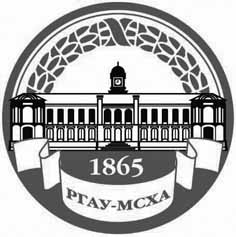 МИНИСТЕРСТВО СЕЛЬСКОГО ХОЗЯЙСТВА РОССИЙСКОЙ ФЕДЕРАЦИИФедеральное государственное Бюджетное образовательное учреждение высшего  образования«российский государственный аграрный университет –МСха имени К.А. Тимирязева»
 (ФГБОУ ВО ргау - МСХА имени К.А. Тимирязева)Рассмотрено на Ученом СоветеПротокол №________________от «     »_______________2019 г.Утверждаю:И.о. Ректора ФГБОУ ВО РГАУ-МСХА имени К.А. Тимирязева_______________В.П. Чайка«   »__________________2019 г.Регистрационный№ ___